Probabilidade e Impacto devem usar números de 1 a 3, sendo 1 o menos provável/impactante.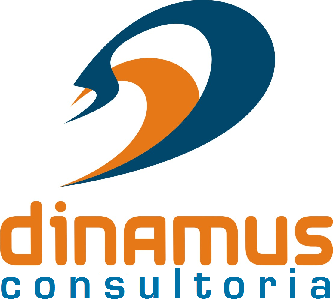 Plano de Riscos – Identificação de RiscosPlano de Riscos – Identificação de RiscosData:Objetivo Estratégico:Objetivo Estratégico:Objetivo Estratégico:ID:Nome do Projeto:Nome do Projeto:CC:Cliente:Cliente:Patrocinador:Patrocinador:Gerente do Projeto:Gerente do Projeto:#CategoriaRiscoProbabilidadeImpactoExposiçãoComentários